Государственная услуга Включение в реестр организаций, проводящих специальную оценку условий труда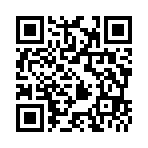 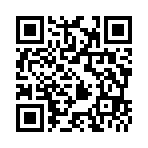 Государственную услугу предоставляет Минтруд РоссииРезультат государственной услуги допуск организаций к деятельности по проведению специальной оценки условий труда, их регистрация в реестре организаций, проводящих специальную оценку условий труда, (отказ), приостановление и прекращение деятельности по проведению специальной оценки условий труда, формирование и ведение реестра организаций, проводящих специальную оценку условий трудаРеестровая запись о выдаче лицензии (разрешения) создается в ведомственной информационной системе органа власти и направляется в Единый реестр учета лицензий (разрешений) для присвоения номера, который затем получает ведомственная информационная система.За предоставлением услуги можно обратиться:На Единый портал государственных и муниципальных услуг (функций);Размер государственной пошлины:Услуга предоставляется бесплатно;Документы, представляемые заявителем:*Данные ФИС ФРДО ограничены 1992 г., отсутствуют данные о повышении квалификации, прикладывается скан документа об образовании до момента внесения сведений в ФИС ФРДО и реализации витрин данных.Срок предоставления услуги:Не превышает 5 рабочих дней со дня регистрации на Едином портале государственных и муниципальных услуг надлежащим образом оформленного заявления и сведений.Способ подписания:Электронная форма заявления, сформированная на ЕПГУ, подписывается усиленной квалифицированной электронная подписью (УКЭП), усиленной неквалифицированная электронная подпись (УНЭП).Результат государственной услуги внесение изменений в реестр организаций, проводящих специальную оценку условий труда (отказ)Размер государственной пошлины:Услуга предоставляется бесплатно;Документы, представляемые заявителем:Срок предоставления услуги:Не превышает 5 рабочих дней со дня регистрации на Едином портале государственных и муниципальных услуг надлежащим образом оформленного заявления и сведенийСпособ подписания:Электронная форма заявления, сформированная на ЕПГУ, подписывается усиленной квалифицированной электронная подписью(УКЭП), усиленной неквалифицированная электронная подпись (УНЭП).Результат государственной услуги Возобновление деятельности по проведению специальной оценки условий труда, их регистрация в реестре организаций, проводящих специальную оценку условий труда, (отказ)Документы, представляемые заявителем:Документы и сведения, получаемые в рамках межведомственного взаимодействия:Отсутствуют.Срок предоставления услуги:Не превышает 5 рабочих дней со дня регистрации на Едином портале государственных и муниципальных услуг надлежащим образом оформленного заявления и сведений.Способ подписания:Электронная форма заявления, сформированная на ЕПГУ, подписывается усиленной квалифицированной электронная подписью(УКЭП), усиленной неквалифицированная электронная подпись (УНЭП).Результат государственной услуги прекращение деятельности по проведению специальной оценки условий труда (отказ)Срок предоставления услуги:Не превышает 5 рабочих дней со дня регистрации на Едином портале государственных и муниципальных услуг надлежащим образом оформленного заявления и сведений.Способ подписания:Электронная форма заявления, сформированная на ЕПГУ, подписывается усиленной квалифицированной электронная подписью (УКЭП), усиленной неквалифицированная электронная подпись (УНЭП).Документы и сведения, получаемые в рамках межведомственного взаимодействия:№ п.п.Способ подачи заявления и документов и требования к нимЧекбокс№ п.п.ЕПГУЧекбокс1.Заявление на получение услуги1.Заполняется электронная форма заявленияСостав сведений необходимых для указания в заявлении в электронная форма заявления:Сведения из личного кабинета заявителя:1) Полное наименование организации / Индивидуального предпринимателя;1.1) Сокращенное наименование;1.2) Ф.И.О. (последнее – при наличии) руководителя организации;1.3) Организационно-правовая форма;	1.4) Адрес места нахождения;1.5) Основной государственный регистрационный номер1.6) Идентификационный номер налогоплательщика2) Электронная почта;3) Сведения о сайте; 4) Номер телефона;5) Регион.6) Сведения об экспертах в формате:Ф.И.О. (последнее- при наличии);Дата рождения;СНИЛС;Пол;Основное место работы;Форма трудоустройства;Тип занятости;Рабочие обязанности;Стаж практической работы в области специальной оценки условий труда; Образование;Вид образования;Наименование образовательной организации, проводившей обучение;Направление подготовки (специальность);Номер документа об окончании обучения;Дата выдачи документа об окончании обучения;Дата начала обучения;Дата окончания обучения;Сведения о дополнительном профессиональном образовании1.1Сведения о наличии в уставных документах заявителя, указания в качестве основного вида деятельности или одного из видов его деятельности проведение специальной оценки условий труда 1.1Заполняется на форме ЕПГУ1.2Сведения о наличии в качестве структурного подразделения заявителя, предполагающего осуществление деятельности по проведению специальной оценки условий труда, испытательной лаборатории (центра), которая аккредитована Федеральной службой по аккредитации в порядке, установленном законодательством Российской Федерации, с указанием номера, даты выдачи аттестата аккредитации и области ее аккредитации, соответствующей требованиям пункта 3 части 1 и части 2 статьи 19 Федерального закона от 28 декабря 2013 г. N 426-ФЗ "О специальной оценке условий труда"1.2Заполняется на форме ЕПГУ (ИС Росаккредитация)1.3Сведения о наличии у заявителя, предполагающего осуществление деятельности по проведению специальной оценки условий труда, не менее 5 экспертов, работающих по трудовому договору и имеющих сертификат эксперта на право выполнения работ по специальной оценке условий труда, в том числе не менее одного эксперта, имеющего высшее образование по одной из специальностей - врач по общей гигиене, врач по гигиене труда, врач по санитарно-гигиеническим лабораторным исследованиям, с указанием их фамилии, имени, отчества (при наличии), должности и порядкового номера в реестре экспертов организаций, проводящих специальную оценку условий труда1.3Заполняется на форме ЕПГУ / ИС Росаккредитация 1.4адрес электронной почты заявителя, предполагающего осуществление деятельности по проведению специальной оценки условий труда (при наличии)1.4Заполняется на форме ЕПГУ1.5фамилия, имя и отчество (при наличии) руководителя заявителя, предполагающего осуществление деятельности по проведению специальной оценки условий труда1.5Заполняется на форме ЕПГУ2.Выписка из Единого государственного реестра юридических лиц2.ИС ФНС России1.Заявление о внесении изменений в сведения, содержащиеся в реестре организаций и подлежащие изменению1.Заполняется электронная форма заявленияСостав сведений необходимых для указания в заявлении в электронная форма заявления:Сведения из личного кабинета заявителя:1) Полное наименование организации / Индивидуального предпринимателя;1.1) Сокращенное наименование;1.2) Ф.И.О. (последнее – при наличии) руководителя организации;1.3) Организационно-правовая форма;	1.4) Адрес места нахождения;1.5) Основной государственный регистрационный номер1.6) Идентификационный номер налогоплательщика2) Электронная почта;3) Сведения о сайте; 4) Номер телефона;5)Регион.2.Копии соответствующих документов2.Эл. документ (ИС Росаккредитация / ИС ФНС России)1.Заявление о возобновлении деятельности1.Заполняется электронная форма заявленияСостав сведений необходимых для указания в заявлении в электронная форма заявления:Сведения из личного кабинета заявителя:1) Полное наименование организации / Индивидуального предпринимателя;1.1) Сокращенное наименование;1.2) Ф.И.О. (последнее – при наличии) руководителя организации;1.3) Организационно-правовая форма;	1.4) Адрес места нахождения;1.5) Основной государственный регистрационный номер1.6) Идентификационный номер налогоплательщика2) Электронная почта;3) Сведения о сайте; 4) Номер телефона;5)Регион.2.Документы, подтверждающие устранение причин, послуживших основанием для приостановления деятельности2.Эл. документ 1.Заявление о прекращении деятельности1.Заполняется электронная форма заявленияСостав сведений необходимых для указания в заявлении в электронная форма заявления:Сведения из личного кабинета заявителя:1) Полное наименование организации / Индивидуального предпринимателя;1.1) Сокращенное наименование;1.2) Ф.И.О. (последнее – при наличии) руководителя организации;1.3) Организационно-правовая форма;	1.4) Адрес места нахождения;1.5) Основной государственный регистрационный номер1.6) Идентификационный номер налогоплательщика2) Электронная почта;3) Сведения о сайте; 4) Номер телефона;5)Регион.1.Сведения о наличии высшего образования (ФИС ФРДО)2.Сведения из Единого государственного реестра юридических лиц (ИС ФНС России)3.Сведения об аккредитации заявителя в национальной системе аккредитации                                                              (ИС Росаккредитация)